Hours: 		Part-time, 23 hours per week with potential to increase.Department:		Therapy DepartmentReports to:		Clinical LeadAccountable to:	Clinical Lead and Merlin MS Centre ManagerJob RoleTo provide a high-quality physiotherapy service to clients at the Merlin MS Centre with a range of neurological, musculoskeletal (MSK), and neurodevelopmental conditions.  Working within the clinical team, supporting the effective delivery of clinical services with the opportunity to contribute to ongoing service development.  Organisational Chart 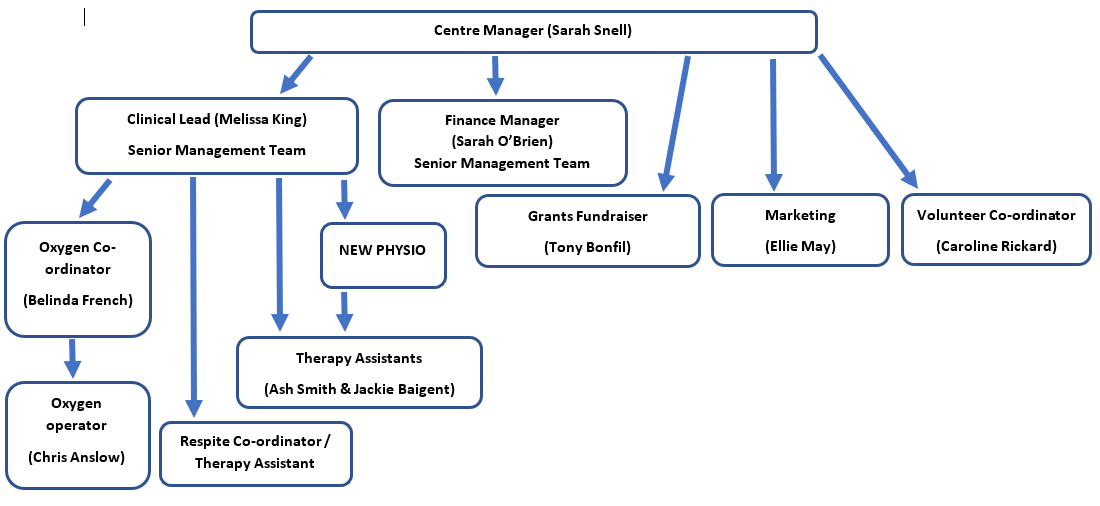 SummaryOur therapy department, which focuses on treating individuals with long term conditions, is recruiting for a part time physiotherapist.  We are looking for a compassionate, hardworking therapist with experience of working in both neurological and MSK settings to join our team, delivering therapy both in our therapy gym and hydrotherapy pool.  You will be required to perform physiotherapeutic assessment of patients with diverse and complex conditions, to provide a physiotherapy diagnosis and to develop and deliver a patient focused treatment programme.  You will be responsible for your own caseload working with and without direct supervision.  All aspects of clinical duties will be undertaken as an autonomous practitioner. Access to advice and support and clinical supervision from senior colleagues is available when required.  Opportunities for training in sensory integration and neurodevelopmental therapies will be provided by the Merlin MS Centre for suitable applicants.  Time and opportunities for continuing professional development (CPD) will be encouraged to support the physiotherapist in maintaining their own CPD.   Physiotherapist qualifications and skills Role requirementEssentialDesirableEducation / Qualifications / relevant experienceCurrent professional registration (HCPC & CSP)YBSc Hons in Physiotherapy.YAt least 3 years professional experience, preferably including rotations within the NHS.YExperience of working in neurology and hydrotherapy.YExperience of providing MSK physiotherapyYExperience of working with individuals with neurodevelopmental conditions (training will be provided).YEvidence of further formal study e.g., post graduate course / CPD in neurological rehabilitation / relevant courses. YEvidence of participation in research / auditYEvidence of supervision of studentsYEvidence of supervision of physiotherapy assistantsYEvidence of CPR / first aid and Manual handling training.YSkills and AptitudeHighly developed clinical assessment, treatment, and evidence of clinical reasoning.YExperience of working with multidisciplinary team members.YPositive attitude to CPD and professional development.  YKnowledge and abilitiesAbility to motivate, encourage and work collaboratively with physiotherapy assistant staff.YAbility to motivate clients with their treatment and education and appropriately manage their expectations. YTo demonstrate application of knowledge to client’s living with complex and life-long conditionsYAbility to work autonomously and manage their own caseloads and those of others if required.YTo demonstrate awareness of their level of skill, knowledge, and competence, to include appropriate risk assessment and liaison with senior clinicians where necessary. YPersonal QualitiesTo work well as part of a team, showing leadership when required.YTo be empathetic, reassuring, and motivational.YTo be punctual and hard-working. YTo be an excellent communicator, being able to adapt their communication style for clients, families, support workers and professionals as appropriate.  YOtherOwn transportYAbility to carry out manual handling proceduresYDBS clearanceYBasic computer skillsY